กิจกรรมที่ 2 อบรมให้ความรู้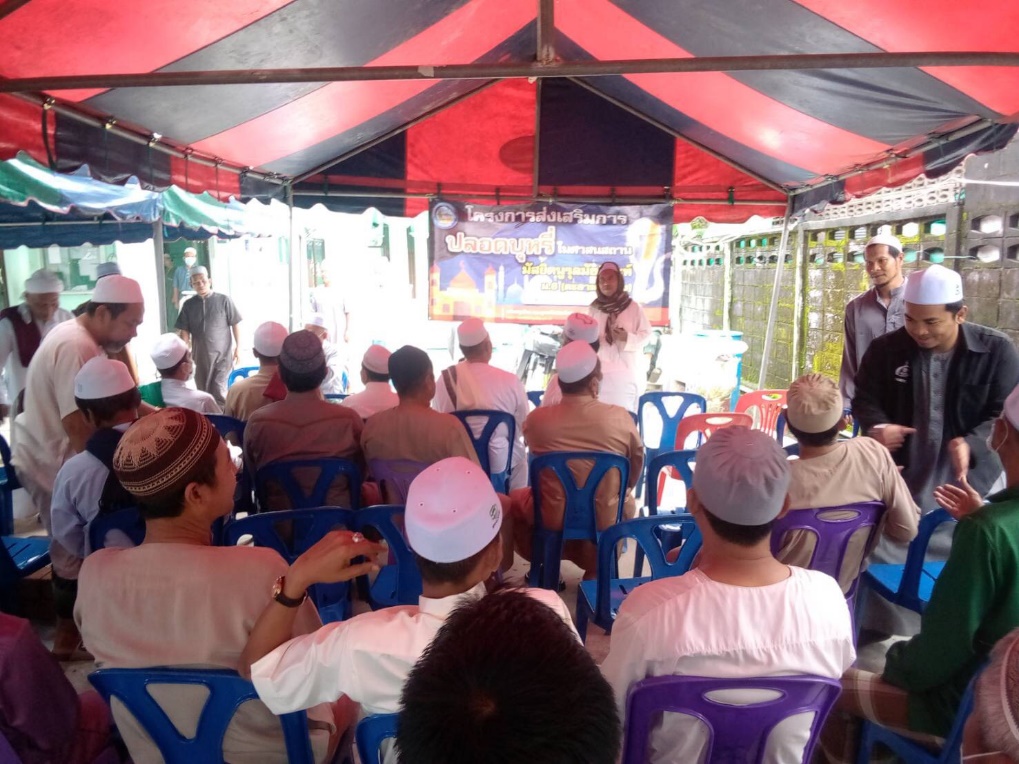 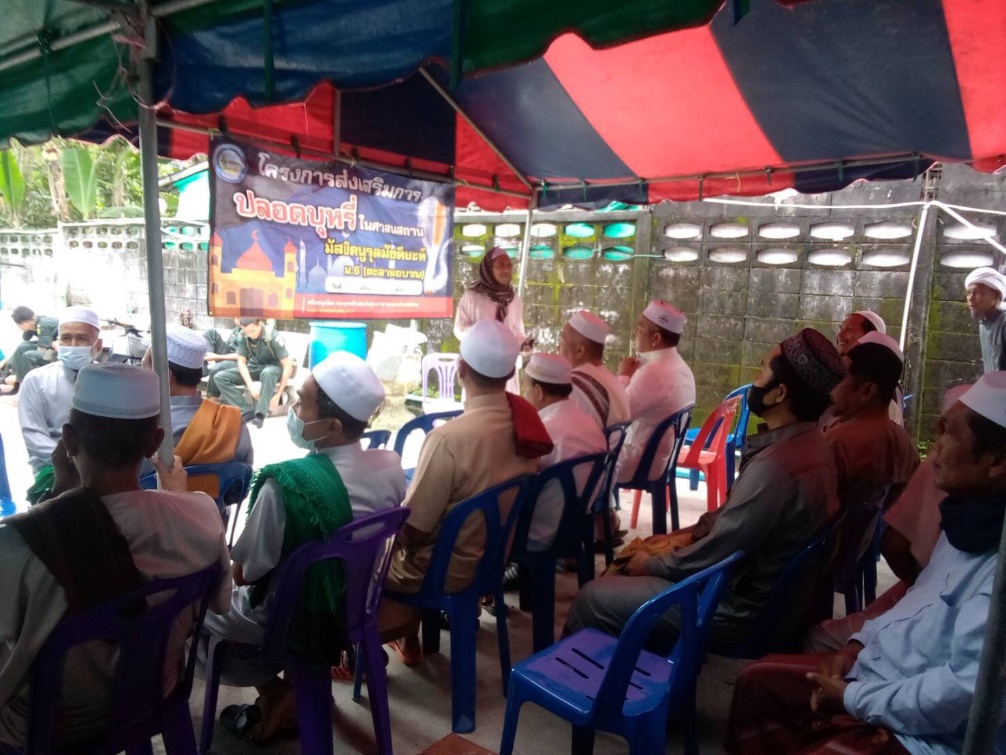 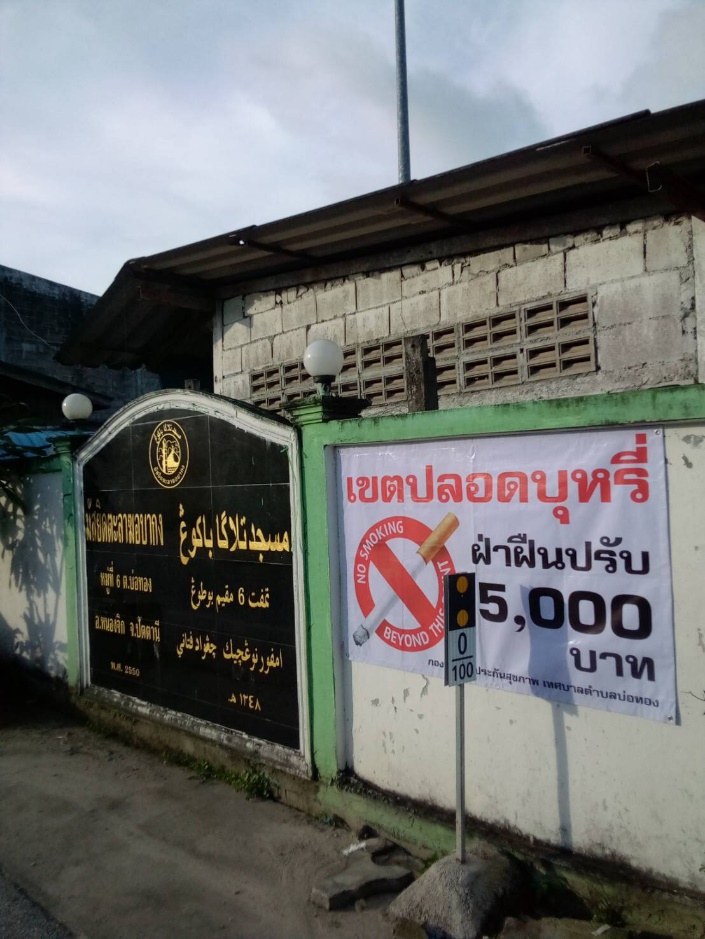 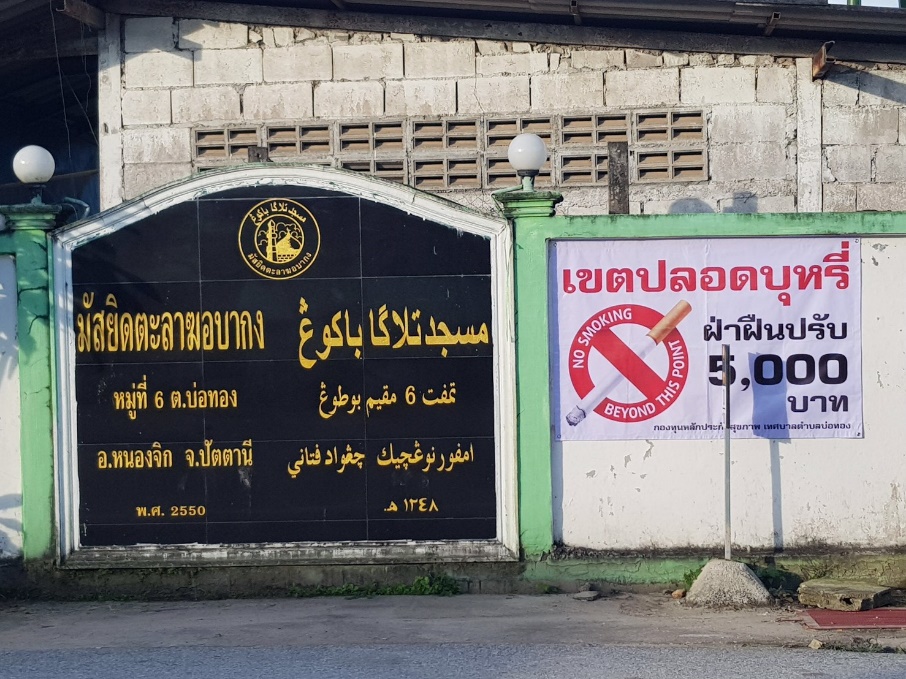 